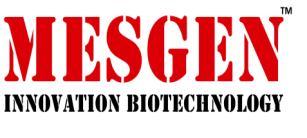 产品简介MES-Quick是MesGen Biotech最新研发的新型聚丙烯酰胺凝胶配制预混液，是基于传统凝胶配方的多重优化，不仅简化和缩短凝胶配制步骤和时间，配制时候仅需要分别混合等量的2X Buffer A跟2X Buffer B，再加入新型促凝剂Accelerator即可快速完成制胶步骤，其具有更好的稳定性和催化效能，配胶过程中无需额外添加TEMED。产品特色Ø 简化了丙烯酰胺凝胶配制步骤，仅需混合等量2X Buffer A跟2X Buffer B，再加入新型促凝剂Accelerator即可完成制胶步骤；Ø 缩短了凝胶配制时间，低于40分钟即可完成；Ø 避免使用TEMED（有毒），减少了对实验者的身体伤害；Ø 稳定性好，分辨率高；试剂盒组成制胶流程（以一块 0.75/ 1.0/ 1.5 mm 的 mini 胶为例）1. 取等体积分离胶溶液 Buffer A1 和 Buffer A2 ，各 2/ 2.7/ 4 mL，混匀；2. 向步骤 1 的混合溶液中加入 40/ 60/ 80 μL的Accelerator ，混匀；3. 将步骤 2 的混合溶液注入制胶玻璃板中，使液面和短玻璃板上沿之间的距离比梳齿长 0.5 cm 即可（注意：此溶液为过量，请勿全部注入，可留少许于配胶杯中，以判断胶凝固状况），加入适量水或醇（如异丙醇、正丁醇等）覆盖于分离胶之上；4. 待分离胶凝固后（约 10 ~ 15 min），倒去上层水或醇； 注意：当水（醇）和胶之间有一条折射线时，说明胶已凝固；5. 取等体积 Buffer B1 和 Buffer B2 ，各 0.5/ 0.75/ 1 mL ，混匀；6. 向步骤 5 的混合溶液中加入 10/ 15/ 20 μL 的 促凝剂Accelerator ，混匀；7. 将步骤 6 的混合溶液注入制胶玻璃板中，插入梳齿；8. 待上层胶凝固后（约 10 ~ 15 min），拔去梳齿即可用于电泳。注意：请尽量使用新鲜配制的电泳缓冲液。产品包装注意事项1. 促凝剂的使用量仅作参考，实际用量可根据实验者的经验调整。加入较多量的促凝剂可加速凝胶，反之亦然；3. 本产品已加入适量 TEMED 的替代品，如需进一步加速凝胶，临配胶前可按需补充适量 TEMED；4. 在配胶之前，使胶溶液及缓冲液平衡到室温（如室温放置几分钟），可有效避免凝胶中气泡的形成；5. 凝胶速度与温度有显著的正相关性。同等条件下，温度越高，凝胶速度越快；6. 推荐电泳条件为：150 V，约 45 min（或 200 V，约 30 min）；7. 为了您的安全和健康，请穿实验服并戴一次性手套操作；8. 本产品仅限科研使用。储存条件Buffer A 和 Buffer B 避光保存于4℃，促凝剂Accelerator保存于-20℃，避光，有效期12个月。仅供科学研究，不得用于临床诊断、治疗产品组成体积备注2X Buffer A1250mL如需定制更大包装，请联系产品销售2X Buffer A2250mL如需定制更大包装，请联系产品销售2X Buffer B180mL如需定制更大包装，请联系产品销售2X Buffer B280mL如需定制更大包装，请联系产品销售Accelerator8mL如需定制更大包装，请联系产品销售货号胶浓度0.75mm胶1.0mm胶1.5mm胶MGP10606.0%125块>90块>60块MGP10757.5%125块>90块>60块MGP10808.0%125块>90块>60块MGP110010%125块>90块>60块MGP120012%125块>90块>60块MGP150015%125块>90块>60块